附件2招标文件费用支付二维码（请备注项目名称简称+投标人名称简称）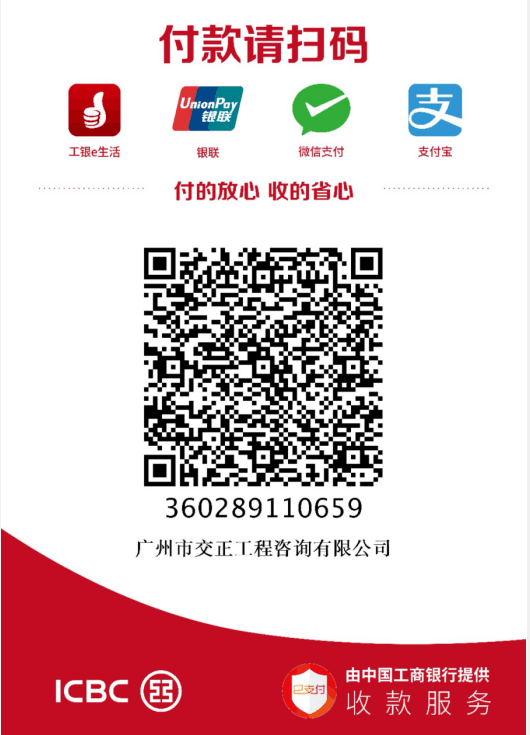 